T.C.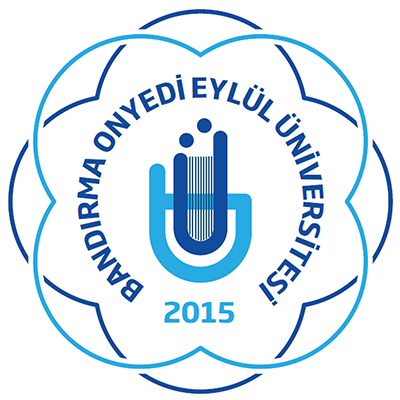 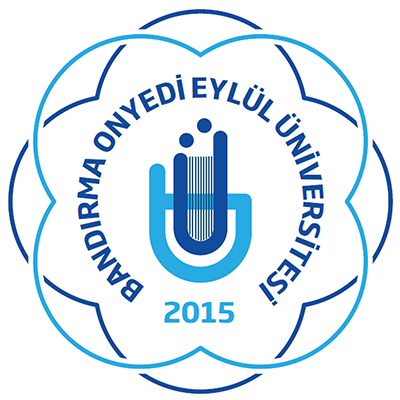 BANDIRMA ONYEDİ EYLÜL ÜNİVERSİTESİFEN BİLİMLERİ ENSTİTÜSÜ MÜDÜRLÜĞÜ .…… Anabilim Dalı BaşkanlığıDosya Kodu: 302.14.06		     			          Konu: ………….  Adlı Öğrencinin Tez Savunma Sınav Tutanağı hk.(ABD Üst Yazısı EBYS imzalı)FEN BİLİMLERİ ENSTİTÜSÜ MÜDÜRLÜĞÜNE,	Enstitümüzün   ,     ……………………. numara ile kayıtlı Yüksek Lisans  öğrencisi …………………………………….’nin  “Tez Savunma Sınav Tutanağı”  ekte sunulmuştur.Gereğini ve bilgilerinizi arz ederim.										e-İmzalı										      Unvanı Adı Soyadı									    Anabilim Dalı BaşkanıEK: - Tez Savunma Sınav Tutanağı        - Sınav Soruları Formu         - Tez İnceleme ve Kişisel Rapor FormuT.C.BANDIRMA ONYEDİ EYLÜL ÜNİVERSİTESİFEN BİLİMLERİ ENSTİTÜSÜ MÜDÜRLÜĞÜ TEZ SAVUNMA SINAV TUTANAĞIÖĞRENCİNİNNumarası			:     Adı Soyadı			:     Anabilim Dalı			:     Programı			:  Tez Savunma Sınav Tarihi	: Tez Savunma Sınav Saati	:     Öğretim Yılı/Dönemi		:       MEVCUT TEZİN Yukarıda bilgileri sunulan öğrencinin tez savunma sınavı “Bandırma Onyedi Eylül Üniversitesi Lisansüstü Eğitim ve Öğretim Yönetmeliği’ne uygun olarak yapılmış ve jüri  ile   karar vermiştir.JÜRİ TARAFINDAN DÜZELTİLEN TEZİN     T.C.BANDIRMA ONYEDİ EYLÜL ÜNİVERSİTESİFEN BİLİMLERİ ENSTİTÜSÜ MÜDÜRLÜĞÜ SINAV SORULARI FORMUT.C.BANDIRMA ONYEDİ EYLÜL ÜNİVERSİTESİFEN BİLİMLERİ ENSTİTÜSÜ MÜDÜRLÜĞÜTEZ İNCELEME VE KİŞİSEL RAPOR FORMUTez AdıYabancı Dilde Tez AdıTez AdıYabancı Dilde Tez AdıDanışmanJüri ÜyesiJüri Üyesi      Tez sınav jürisi tarafından, Bandırma Onyedi Eylül Üniversitesi Lisansüstü Eğitim Öğretim Yönetmeliğinin ilgili maddeleri uyarınca yukarıda bilgileri verilen öğrencinin sözlü sınavı yapılmış olup, sözlü sınav soruları aşağıda belirtilmiştir.SINAV SORULARI